           БАШҠОРТОСТАН РЕСПУБЛИКАҺЫ                                      РЕСПУБЛИка БАШКОРТОСТАН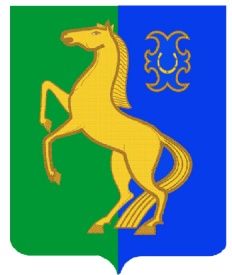                          ЙƏРМƏКƏЙ районы                                                           администрация                   муниципаль РАЙОНЫның                                               сельского поселения                     Ҡыҙылъяр АУЫЛ СОВЕТЫ                                               Кызыл-Ярский   сельсовет                   ауыл БИЛƏмƏҺе хакимиƏте                                           муниципального  района                                                                                                                                ЕРМЕКЕЕВСКий РАЙОН                 452181, Сөйәрмәт, Комсомол урамы, 36                                           452181, с. Суерметово, ул. Комсомольская, 36                                  Тел. (34741) 2-50-01                                                                               Тел. (34741) 2-50-01                         e- mail  kizilуar_ss@mail.ru                                                                            e- mail  kizilуar_ss@mail.ru                                         ҠАРАР                              № 11                 ПОСТАНОВЛЕНИЕ                                « 10 »  март   2023  й.                                             « 10 »  март  2023  г. О внесении изменений в постановление главы сельского поселения                        № 23   от 16.07.2021 г.  «Об утверждении Административного регламента предоставления муниципальной услуги «Принятие на учет граждан в качестве нуждающихся в жилых помещениях» в  сельском поселении Кызыл-Ярский сельсовет муниципального района Ермекеевский район                                    Республики Башкортостан»В соответствии с Федеральным законом от 27 июля 2010 года № 210-ФЗ «Об организации предоставления государственных и муниципальных услуг» (далее – Федеральный закон № 210-ФЗ), Закона Республики Башкортостан от 02.12.2005 г. № 250-з «О регулировании жилищных отношений в Республике Башкортостан» и приведения в соответствие с действующим законодательством, ПОСТАНОВЛЯЮ:1. Внести следующие изменения в постановление № 23 от 16.07.2021 г.  «Об утверждении Административного регламента предоставления муниципальной услуги «Принятие на учет граждан в качестве нуждающихся в жилых помещениях» в  сельском поселении Кызыл-Ярский сельсовет муниципального района Ермекеевский район Республики Башкортостан»:- пункт 2.10.1. изменить на  Для принятия на учет в качестве нуждающихся в жилых помещениях, предоставляемых по договорам социального найма:          1) копию решения органа местного самоуправления о признании гражданина-заявителя малоимущим либо документы, подтверждающие его право быть принятым на учет как относящегося к определенной федеральным законом, указом Президента Российской Федерации или законом Республики Башкортостан категории;          2) документ о гражданах, зарегистрированных в жилом помещении по месту жительства гражданина-заявителя;          3) документы, подтверждающие право пользования жилым помещением, занимаемым гражданином-заявителем и членами его семьи;          4) справка органов, осуществляющих государственную регистрацию прав на недвижимое имущество и сделок с ним, о наличии или отсутствии у гражданина-заявителя и (или) членов его семьи жилых помещений, принадлежащих им на праве собственности;         5) документы, подтверждающие право граждан на внеочередное предоставление жилого помещения по договору социального найма (для граждан, имеющих право на предоставление жилого помещения по договору социального найма вне очереди).Гражданин-заявитель представляет документы в подлинниках либо копиях, верность которых засвидетельствована нотариально, либо заверенных в установленном порядке выдавшими соответствующий документ органами государственной власти или органами местного самоуправления, а также организациями.         Если документы, указанные в пунктах 1 - 4 настоящей части, сведения о которых имеются в распоряжении государственных органов, органов местного самоуправления либо подведомственных государственным органам или органам местного самоуправления организаций, не представлены заявителем, такие документы (их копии или сведения, содержащиеся в них) запрашиваются органами местного самоуправления в порядке межведомственного информационного взаимодействия.          2. Постановление разместить в сети общего доступа «Интернет» на официальном сайте Администрации сельского поселения Кызыл-Ярский сельсовет муниципального района  Ермекеевский район Республики Башкортостан и обнародовать на информационном стенде в здании Администрации сельского поселения Кызыл-Ярский сельсовет муниципального района  Ермекеевский район РБ.         3. Контроль за исполнением данного постановления оставляю за собой.Глава  сельского  поселения                                  Насибуллина К.М.